Resoluciones #593 - #598Resoluciones #593 - #598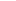 